Name: ________________________________	Period: ____		Date: _________Patterns of Inheritance Problems: Monohybrid CrossesDOMINANCE  / recessiveness In humans widow’s peak (W) is dominant over straight hairline (w). A heterozygous man for this trait marries a woman who is also heterozygous. What is the genotype for the man?	______What is the genotype for woman? 	______What will be the genotype and phenotype of the
 
first generation?Cystic fibrosis is a recessive (f) genetic disorder. Ron is homozygous dominant and Nancy is a carrier of cystic fibrosis?What is the genotype for Ron?		______What is the genotype for Nancy? 	______Use a Punnett square to predict the probability 

that one of their children will have cystic fibrosis.Hornless (H) in cattle is dominant over horned (h). A homozygous hornless bull is mated with a heterozygous cow.What is the genotype of the bull?	______What is the genotype of the cow?	______ What will be the genotype and phenotype of the

first generation?CHALLENGE : In humans, acondroplasia “dwarfism” (D) is dominant over normal (d). A homozygous dominant (DD) person dies before the age of one. A heterozygous (Dd) person is dwarfed. A homozygous recessive individual is normal. A heterozygous dwarf man marries a dwarf heterozygous woman. What is the probability of having a normal child? What is the probability of having a child that is a dwarf? What is the probability of having a child that dies at one from this disorder?INCOMPLETE DOMINANCE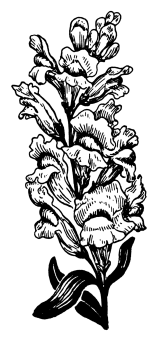 In snapdragons, a gene that affects flower color has two alleles: red (R) and white (W).  In heterozygous individuals, the phenotype is pink.  What is the genotype of a pink flower?	______Show a cross between two pink snapdragons and give the expected genotype and phenotype.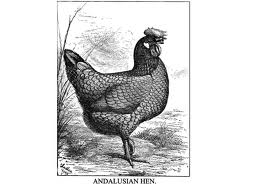 CHALLENGE  In Andalusian fowls, black individuals (B) and white individuals (b) are homozygous. Heterozygous individuals are bluish-gray. What results if a black individual is crossed with a bluish-gray individual? Show the cross as well as the genotypes and phenotypes of the parents and offspring. CODOMINANCEIn some chickens, the gene for feather color is controlled by codominance. The allele for black is B and the allele for white is W. The heterozygous phenotype is known as erminette.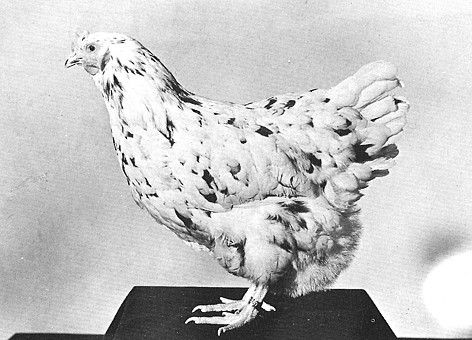 What is the genotype for black chickens?	____What is the genotype for white chickens?	____What is the genotype for erminette chickens?	____If two erminette chickens were crossed, what is the probability that:They would have a black chick?		____%They would have a white chick?		____%They would have an erminette chick?	____% CHALLENGE  In shorthorn cattle, coat color may be red, white, or roan.  In roan cattle, their coats are a mixture of red and white hairs, although the animals appear a light rust color from a distance. Show a cross between a roan bull and a red cowe and give the expected genotype and phenotype.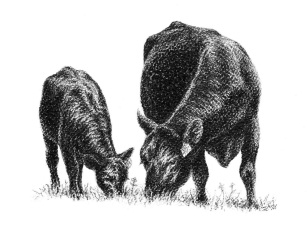 ________________________________________________________________________________